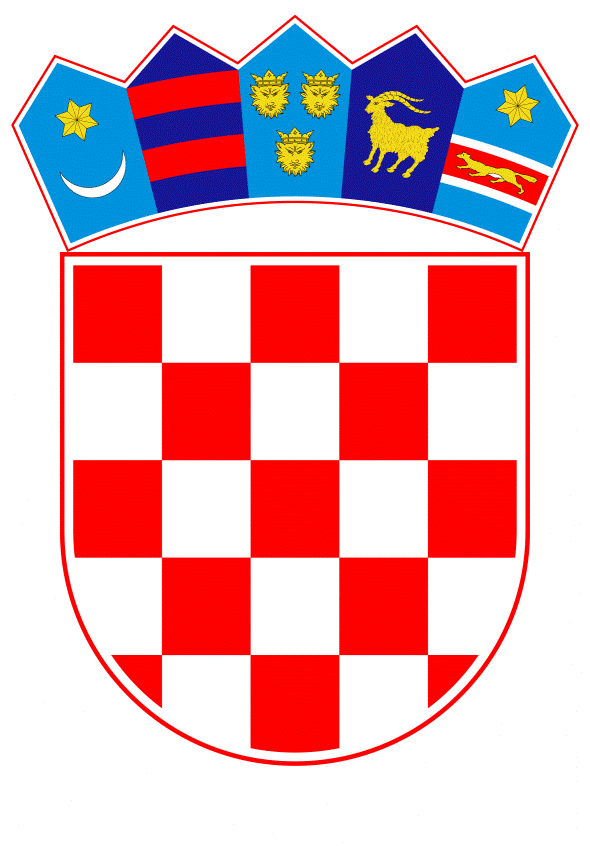 VLADA REPUBLIKE HRVATSKEZagreb, 20. srpnja 2023.______________________________________________________________________________________________________________________________________________________________________________________________________________________________Banski dvori | Trg sv. Marka 2  | 10000 Zagreb | tel. 01 4569 222 | vlada.gov.hr  PRIJEDLOGNa temelju članka 31. stavka 3. Zakona o Vladi Republike Hrvatske („Narodne novine“, br. 150/11., 119/14., 93/16., 116/18. i 80/22.), Vlada Republike Hrvatske je na sjednici održanoj ________ 2023. donijelaZ A K L J U Č A K Prihvaća se prijedlog za otkazivanje Dogovora između Vlade Republike Hrvatske i Vlade Republike Slovenije o uvođenju zajedničkih službenih mjesta za obavljanje granične kontrole, sastavljenog u Zagrebu 12. lipnja 2013. (dalje u tekstu „Dogovor“), kako je dopunjen Dogovorom o dopuni Dogovora, sastavljenim u Samoboru 23. siječnja 2015. te kako je izmijenjen Dogovorom o izmjeni Dogovora, sastavljenim u Bregani 20. prosinca 2017., i Ugovora između Republike Hrvatske i Republike Slovenije o plaćanju režijskih troškova na graničnim prijelazima, sastavljenog u Valbandonu 13. svibnja 2014. (dalje u tekstu „Ugovor“), kako je izmijenjen i dopunjen Dodatkom Ugovora, sastavljenim u Obrežju 1. rujna 2015. te Dodatkom 2. Ugovoru, sastavljenim u Otočcu 6. ožujka 2019., u tekstu koji je Vladi Republike Hrvatske dostavilo Ministarstvo unutarnjih poslova aktom KLASA:……….., URBROJ: ……….. od………….Zadužuje se Ministarstvo vanjskih i europskih poslova da, u ime Vlade Republike Hrvatske, u skladu s člankom 9. stavkom 4. Dogovora iz točke 1. ovoga Zaključka, diplomatskim putem uputi obavijest slovenskoj strani o otkazivanju Dogovora, odnosno da u ime Republike Hrvatske, u skladu s člankom 6. Ugovora iz točke 1. ovoga Zaključka, istovremeno s upućivanjem obavijesti o otkazivanju Dogovora uputi obavijest o otkazivanju Ugovora.KLASA:UR.BROJ:Zagreb,									       PREDSJEDNIK									  mr. sc. Andrej PlenkovićOBRAZLOŽENJEDogovorom između Vlade Republike Hrvatske i Vlade Republike Slovenije o uvođenju zajedničkih službenih mjesta za obavljanje granične kontrole (dalje u tekstu „Dogovor“), sastavljenim u Zagrebu 12. lipnja 2013., 30 graničnih prijelaza na slovenskom državnom području određena su kao zajednička službena mjesta za obavljanje granične kontrole u zoni na graničnim prijelazima za cestovni promet. Navedeni Dogovor je dopunjen Dogovorom o dopuni Dogovora sastavljenim u Samoboru 23. siječnja 2015. kojim je dodano još osam graničnih prijelaza na slovenskom državnom području kao zajednička službena mjesta za obavljanje granične kontrole. Dogovor je izmijenjen Dogovorom o izmjeni Dogovora sastavljenim u Bregani 20. prosinca 2017. kojim je iz Dogovora brisan granični prijelaz Bregana-Obrežje kao zajedničko službeno mjesto za obavljanje granične kontrole. Polazeći od Sporazuma između Vlade Republike Hrvatske i Vlade Republike Slovenije o jednostavnijem obavljanju granične kontrole u cestovnom i željezničkom prometu sastavljenog 14. travnja 2003. u Kopru kao pravnog okvira za sklapanje Dogovora, a s ciljem uređenja načina i opsega plaćanja naknade za režijske troškove posebnim građansko-pravnim ugovorom, sklopljen je Ugovor između Republike Hrvatske i Republike Slovenije o plaćanju režijskih troškova na graničnim prijelazima, sastavljen u Valbandonu 13. svibnja 2014. (dalje u tekstu „Ugovor“). Navedenim Ugovorom se uređuje da će Republika Hrvatska Republici Sloveniji refundirati režijske troškove u paušalnom iznosu po kvadratnom metru poslovnog prostora u skladu s odredbama Ugovora. Ugovorne stranke su sklopile Dodatak Ugovoru sastavljen u Obrežju 1. rujna 2015. kojim je povećana ukupna površina poslovnog prostora čime je povećan i mjesečni paušalni iznos. Nadalje, Dodatkom 2. Ugovoru sastavljenim u Otočcu 6. ožujka 2019., određeno je da se mjesečni paušalni iznos revalorizira svake godine u lipnju u odnosu na rast životnih troškova u Republici Sloveniji. Nastavno na konačnu Odluku Vijeća (EU) 2022/2451 od 8. prosinca 2022. o punoj primjeni odredaba schengenske pravne stečevine u Republici Hrvatskoj kojom su 1. siječnja 2023. ukinute kontrole na unutarnjim kopnenim i morskim granicama s Republikom Slovenijom, prestala je potreba za daljnjim korištenjem objekata i prostora koje je koristila granična policija Republike Hrvatske na teritoriju Republike Slovenije. Samim time, potrebno je otkazati međunarodne akte kojima se uređuju zajednička službena mjesta za obavljanje granične kontrole i akte kojima se uređuje plaćanje naknade korištenja objekata i prostora koji su korišteni za obavljanje granične kontrole. Člankom 9. stavkom 4. Dogovora propisano je da svaka stranka može u svako doba otkazati Dogovor pisanom obaviješću drugoj strani, diplomatskim putem, te da Dogovor u tom slučaju prestaje devedeset (90) dana od datuma kada je druga stranka primila obavijest o otkazu. Člankom 6. Ugovora propisano je da se Ugovor sklapa na razdoblje valjanosti Dogovora te da ga svaka stranka može otkazati u pisanom obliku istovremeno s otkazom navedenog Dogovora u kojem slučaju Ugovor prestaje vrijediti devedeset (90) dana nakon datuma kada je druga ugovorna stranka primila obavijest o otkazu. S obzirom da su sve izmjene i dopune Dogovora i Ugovora donesene temeljem Dogovora i Ugovora, njihovim otkazivanjem prestaju važiti i svi akti doneseni u svrhu njihovih izmjena i dopuna.Slijedom navedenoga, predlaže se da Ministarstvo vanjskih i europskih poslova u ime Vlade Republike Hrvatske, u skladu s člankom 9. stavkom 4. Dogovora diplomatskim putem uputi obavijest slovenskoj strani o otkazivanju Dogovora, odnosno da u ime Republike Hrvatske, u skladu s člankom 6. Ugovora iz točke 1. ovog Zaključka, istovremeno s upućivanjem obavijesti o otkazivanju Dogovora uputi obavijest o otkazivanju Ugovora.Predlagatelj:Ministarstvo unutarnjih poslovaPredmet:Prijedlog zaključka u vezi s otkazivanjem Dogovora između Vlade Republike Hrvatske i Vlade Republike Slovenije o uvođenju zajedničkih službenih mjesta za obavljanje granične kontrole i Ugovora između Republike Hrvatske i Republike Slovenije o plaćanju režijskih troškova na graničnim prijelazima